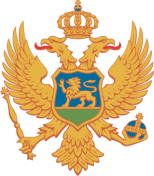 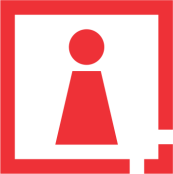 C R N A   G O R AAGENCIJA ZA ZAŠTITU LIČNIH PODATAKAI SLOBODAN PRISTUP INFORMACIJAMABroj: Datum: 12.03.2024. godine Saopštenje za javnostRutović na konferenciji Međunarodnog Republikanskog InstitutaNa poziv Međunarodnog Republikanskog Instituta IRI Mr. Željko Rutović  predsjednik Savjeta Agencije za zaštitu ličnih podataka i slobodan pristup informacijama učestvovaće 18-19 marta u Budvi na konferenciji, Dobro upravljanje: spoj principa i pravila.Konferencija se organizuje u okviru projekta" Osnaživanje kapaciteta i procesa za dobro upravljanje u Crnoj Gori " u cilju sprovođenja daljih reformi unutar institucija javne uprave.Rutović će govoriti na panelu Antikorupcija na lokalnom nivou, i to u odnosu na primjenu Zakona o slobodnom pristupu informacijama i uticaj iste na transparentnost javne uprave.Učesnici konferencije su poslanice i poslanici u Skupštini Crne Gore, gradonačelnik prijestonice Cetinje, predsjednici i predstavnici opština Bar, Plav i Žabljak, predstavnici Agencije za sprečavanje korupcije, predstavnici međunarodnih organizacija i predstavnici NVO sektora.Konferenciju će uvodnim izlaganjem otvoriti Nj.E. Džudi Rajzing Rajnke, ambasadorka SAD - a u Crnoj Gori.